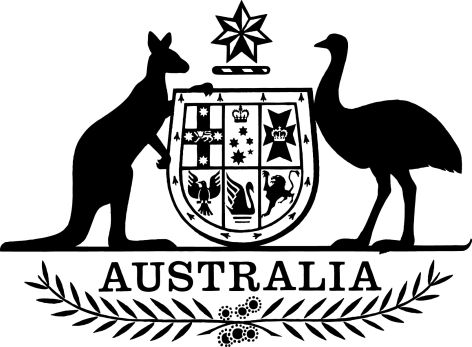 Classification Amendment (Budget Savings Measures No. 1) Principles 2016I, Sussan Ley, Minister for Health and Aged Care, make the following principles.Dated 6 December 2016Sussan LeyMinister for Health and Aged CareContents1	Name	12	Commencement	13	Authority	14	Schedules	1Schedule 1—Amendments	2Classification Principles 2014	21  Name		This instrument is the Classification Amendment (Budget Savings Measures No. 1) Principles 2016.2  Commencement	(1)	Each provision of this instrument specified in column 1 of the table commences, or is taken to have commenced, in accordance with column 2 of the table. Any other statement in column 2 has effect according to its terms.Note:	This table relates only to the provisions of this instrument as originally made. It will not be amended to deal with any later amendments of this instrument.	(2)	Any information in column 3 of the table is not part of this instrument. Information may be inserted in this column, or information in it may be edited, in any published version of this instrument.3  Authority		This instrument is made under the Aged Care Act 1997.4  Schedules		Each instrument that is specified in a Schedule to this instrument is amended or repealed as set out in the applicable items in the Schedule concerned, and any other item in a Schedule to this instrument has effect according to its terms.Schedule 1—AmendmentsClassification Principles 20141  Section 4 (after the heading)Insert:Note:	A number of expressions used in this instrument are defined in the Act, including the following:(a)	classification level;(b)	lowest applicable classification level.2  Section 4 (definition of Answer Appraisal Pack)Repeal the definition, substitute:Answer Appraisal Pack means the version of the Aged Care Funding Instrument (ACFI) Answer Appraisal Pack published by the Department in December 2016, as it exists on the commencement of the Classification Amendment (Budget Savings Measures No. 1) Principles 2016.Note:	In 2016, the Answer Appraisal Pack was accessible at http://www.agedcare.health.gov.au.3  Section 4 (definition of Assessment Pack)Repeal the definition, substitute:Assessment Pack means the version of the Aged Care Funding Instrument (ACFI) Assessment Pack published by the Department in December 2016, as it exists on the commencement of the Classification Amendment (Budget Savings Measures No. 1) Principles 2016.Note:	In 2016, the Assessment Pack was accessible at http://www.agedcare.health.gov.au.4  Section 4 (definition of User Guide)Repeal the definition (including note 1), substitute:User Guide means the version of the Aged Care Funding Instrument (ACFI) User Guide published by the Department in December 2016, as it exists on the commencement of the Classification Amendment (Budget Savings Measures No. 1) Principles 2016.Note:	In 2016, the User Guide was accessible at http://www.agedcare.health.gov.au.5  Section 4 (note 2)Repeal the note.6  After Part 8Insert:Part 15—Transitional provisions50  Transitional provisions relating to the Classification Amendment (Budget Savings Measures No. 1) Principles 2016	(1)	Despite the amendment of these principles by the Classification Amendment (Budget Savings Measures No. 1) Principles 2016, the old principles continue to apply in relation to:	(a)	an appraisal of the level of care needed by a care recipient to whom an approved provider began providing care before 1 January 2017; and	(b)	a classification of a care recipient mentioned in paragraph (a); and	(c)	a reappraisal of the level of care needed by a care recipient whose classification has an expiry date that is before 1 January 2017; and	(d)	the renewal of a classification mentioned in paragraph (c).	(2)	In this section:old principles means the Classification Principles 2014 as in force immediately before the commencement of the Classification Amendment (Budget Savings Measures No. 1) Principles 2016.7  Clause 3 of Schedule 1 (matrix, rows beginning with “B”, “C” and “D”)Repeal the rows, substitute:Commencement informationCommencement informationCommencement informationColumn 1Column 2Column 3ProvisionsCommencementDate/Details1.  The whole of this instrumentThe day after this instrument is registered.9 December 2016B1123C1223